Une toute petite grenouille sur un nénuphar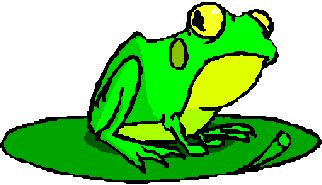 Sur le bord de la mare, une toute petite grenouille verte observait cinq magnifiques nénuphars, là-bas au loin. 
« Que voilà de jolies fleurs ! Que voilà de jolies feuilles ! Ce serait si bien de pouvoir se reposer sur l'une d'elles » soupira la toute petite grenouille. Mais comment atteindre ces nénuphars quand on est si petite ? 
« Tu n'as qu'à voler », lui dit une hirondelle qui passait par là. 
« Voler ? Mais comment veux-tu que je fasse, je n'ai pas d'ailes ! » s'exclama la toute petite grenouille. 
« Bah ! Alors je ne peux rien pour toi » et l'oiseau s'en alla. 
La minuscule grenouille la regarda s'éloigner et soupira : 
« Comme j'aimerais aller sur ces nénuphars ! » 
« Tu n'as qu'à nager » lui dit une carpe gobant un moustique. 
« Nager ? Mais ils sont bien trop loin, je vais me noyer ! » s'exclama la toute petite grenouille. 
« Bah ! Alors je ne peux rien pour toi » et la carpe poursuivit son chemin. 
La minuscule grenouille la regarda s'éloigner et soupira : 
« Comme je voudrais rejoindre ces nénuphars ! » 
« Tu n'as qu'à sauter, tu es une grenouille ! » lui dit un crapaud visqueux qui se prélassait sur un rocher. 
« Sauter ? Mais je suis bien trop petite, jamais je ne pourrais les atteindre ! » s'exclama la toute petite grenouille. 
« Bah ! Alors je ne peux rien pour toi » et le crapaud referma ses yeux globuleux. 
La minuscule grenouille soupira : 
« Ce n'est pas la peine, jamais je n'y arriverai. » 
« Monte sur mon dos, je vais t'y conduire, c'est sur mon chemin. » lui dit une tortue qui passait par là. 
Radieuse, la toute petite grenouille sauta sans attendre sur la carapace de la tortue. 
« Au revoir » lança la tortue en déposant, quelques minutes plus tard, la petite grenouille sur le premier nénuphar. 
Folle de joie, la toute petite grenouille passa une partie de la journée à sauter d'un nénuphar à l'autre : le premier était trop grand, le second trop mou, le troisième pas assez doux, le quatrième n'avait pas de fleur, quant au cinquième il était parfait. La toute petite grenouille huma le parfum grisant de la grande fleur blanche et finalement s'endormit épuisée. Que c'est beau une petite grenouille sur un nénuphar ! 
Mais quand elle se réveilla, le soleil s'était couché, il faisait beaucoup plus frais et tout à coup la toute petite grenouille se sentit bien seule. Elle réalisa alors qu'elle était bien loin du bord de la mare. 
« Et maintenant, comment je vais faire pour retourner sur le bord de la mare ? » soupira-t-elle.  : Fiches d'activités associées au texte "Une toute petite grenouille sur un nénuphar".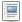 Texte : 2007 © M.-H. Lafond